Hope Foundation’s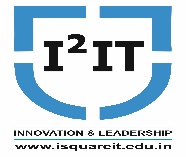 International Institute of Information Technology,Hinjawadi, Pune – 411057Activity Report(STACKED Get Set Code)Academic Year:                                2019-20 (Sem II)Name of Event:			24 Hrs coding Competition Topic:					STACKED Get Set CodeDate & Time of Conduction:	21st May- 22nd May 2020Targeted Audience: 			Students from all branches Venue: 				Online coding competitionCoordinator: 				Prof. Bhavana KanawadeNumber of Participants:		89 participated- 39 submitted solutionsActivity Description in Nutshell:	Phase 1: The notice was circulated to students of all departments through social media on 14th May 2020, with clearly mentioned the rules and regulations. 89 students registered for the event. No entry fee was charged to students.Phase 2: On 21st May 2020 at 10:00 AM, the organizers provided five problem statements to the students on their registered email Id. The solutions submitted up to 10 am on 22nd May 2020 are considered by the organizing team for evaluation. 39 students submitted solutions within the deadline.Phase 3: The solutions provided by the students are evaluated through an automated system developed and debugged by the core committee. The solutions are tested against the critical and hidden test cases. The generated output is compared with the desired output, and the points (marks) are given accordingly. The result is declared on 25th May 2020 on social media. E-certificates are given to all the participants and the prize amount of Rs. 6000 is awarded to winners with a certificate of excellence. Phase 4: The participants have given feedback in Google form.Winners: Manish Chand (BE, IT)Rohit Nimkar (BE, E&TC)Pratik Bathe (FE, CE)